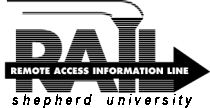 Shepherd UniversityTransfer Credit    Institution Credit    Transcript Totals[ Financial Aid Eligibility Menu | Request Printed Transcript | Transcript Request Status ]RELEASE: 8.4.1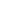 Top of FormSearch  Bottom of FormRETURN TO MENU | SITE MAP | HELP | EXITDisplay Transcript001999150 Blair L. Staton
Jan 15, 2013 07:04 PM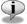 This is NOT an official transcript. Courses which are in progress may also be included on this transcript.Transcript DataTranscript DataTranscript DataTranscript DataTranscript DataTranscript DataTranscript DataTranscript DataTranscript DataTranscript DataTranscript DataTranscript DataSTUDENT INFORMATIONSTUDENT INFORMATIONSTUDENT INFORMATIONSTUDENT INFORMATIONSTUDENT INFORMATIONSTUDENT INFORMATIONSTUDENT INFORMATIONSTUDENT INFORMATIONSTUDENT INFORMATIONSTUDENT INFORMATIONSTUDENT INFORMATIONSTUDENT INFORMATIONName :Name :Blair L. StatonBlair L. StatonBlair L. StatonBlair L. StatonBlair L. StatonBlair L. StatonBlair L. StatonBlair L. StatonBlair L. StatonBlair L. StatonCurriculum InformationCurriculum InformationCurriculum InformationCurriculum InformationCurriculum InformationCurriculum InformationCurrent ProgramCurrent ProgramCurrent ProgramCurrent ProgramCurrent ProgramCurrent ProgramCollege:College:College:Four-Year CollegeFour-Year CollegeFour-Year CollegeMajor:Major:Major:PsychologyPsychologyPsychologyMinor:Minor:Minor:EducationEducationEducation***This is NOT an Official Transcript******This is NOT an Official Transcript******This is NOT an Official Transcript******This is NOT an Official Transcript******This is NOT an Official Transcript******This is NOT an Official Transcript******This is NOT an Official Transcript******This is NOT an Official Transcript******This is NOT an Official Transcript******This is NOT an Official Transcript******This is NOT an Official Transcript******This is NOT an Official Transcript***DEGREES AWARDEDDEGREES AWARDEDDEGREES AWARDEDDEGREES AWARDEDDEGREES AWARDEDDEGREES AWARDEDDEGREES AWARDEDDEGREES AWARDEDDEGREES AWARDEDDEGREES AWARDEDDEGREES AWARDEDDEGREES AWARDEDSought - default on generation:Bachelor of ScienceBachelor of ScienceBachelor of ScienceDegree Date:Degree Date:Curriculum InformationCurriculum InformationCurriculum InformationCurriculum InformationCurriculum InformationCurriculum InformationPrimary DegreePrimary DegreePrimary DegreePrimary DegreePrimary DegreePrimary DegreePrimary DegreePrimary DegreePrimary DegreePrimary DegreePrimary DegreePrimary DegreeMajor:Major:Major:Major:AccountingAccountingAccountingAccountingAccountingAccountingAccountingAccountingDegree Awarded:Bachelor of ArtsBachelor of ArtsBachelor of ArtsDegree Date:Degree Date:May 14, 2011May 14, 2011May 14, 2011May 14, 2011May 14, 2011May 14, 2011Institutional Honors:Cum LaudeCum LaudeCum LaudeCum LaudeCum LaudeCum LaudeCum LaudeCum LaudeCum LaudeCum LaudeCum LaudeCurriculum InformationCurriculum InformationCurriculum InformationCurriculum InformationCurriculum InformationCurriculum InformationPrimary DegreePrimary DegreePrimary DegreePrimary DegreePrimary DegreePrimary DegreePrimary DegreePrimary DegreePrimary DegreePrimary DegreePrimary DegreePrimary DegreeMajor:Major:Major:Major:PsychologyPsychologyPsychologyPsychologyPsychologyPsychologyPsychologyPsychologyMinor:Minor:Minor:Minor:EducationEducationEducationEducationEducationEducationEducationEducationTRANSFER CREDIT ACCEPTED BY INSTITUTION      -Top-TRANSFER CREDIT ACCEPTED BY INSTITUTION      -Top-TRANSFER CREDIT ACCEPTED BY INSTITUTION      -Top-TRANSFER CREDIT ACCEPTED BY INSTITUTION      -Top-TRANSFER CREDIT ACCEPTED BY INSTITUTION      -Top-TRANSFER CREDIT ACCEPTED BY INSTITUTION      -Top-TRANSFER CREDIT ACCEPTED BY INSTITUTION      -Top-TRANSFER CREDIT ACCEPTED BY INSTITUTION      -Top-TRANSFER CREDIT ACCEPTED BY INSTITUTION      -Top-TRANSFER CREDIT ACCEPTED BY INSTITUTION      -Top-TRANSFER CREDIT ACCEPTED BY INSTITUTION      -Top-TRANSFER CREDIT ACCEPTED BY INSTITUTION      -Top-2006-2007:Concord UniversityConcord UniversityConcord UniversityConcord UniversityConcord UniversityConcord UniversityConcord UniversityConcord UniversityConcord UniversityConcord UniversityConcord UniversitySubjectCourseCourseTitleTitleTitleGradeCredit HoursQuality PointsQuality PointsQuality PointsQuality PointsRBIOLT101T101General Biology IGeneral Biology IGeneral Biology IA4.00016.0016.0016.0016.00BIOLT102T102General Biology IIGeneral Biology IIGeneral Biology IIA4.00016.0016.0016.0016.00CHEM101101Chemistry in SocietyChemistry in SocietyChemistry in SocietyA3.00012.0012.0012.0012.00CHEM101L101LChemistry Society LabChemistry Society LabChemistry Society LabA1.0004.004.004.004.00CHEM102102Chemistry in SocietyChemistry in SocietyChemistry in SocietyA3.00012.0012.0012.0012.00CHEM102L102LChemistry Society LabChemistry Society LabChemistry Society LabA1.0004.004.004.004.00ENGL101101Written EnglishWritten EnglishWritten EnglishA3.00012.0012.0012.0012.00ENGL209209Sur of World Literature IISur of World Literature IISur of World Literature IIA3.00012.0012.0012.0012.00HIST201201US to 1865US to 1865US to 1865A3.00012.0012.0012.0012.00HIST202202US 1865 to PresentUS 1865 to PresentUS 1865 to PresentA3.00012.0012.0012.0012.00MATH207207Calculus ICalculus ICalculus IA4.00016.0016.0016.0016.00Attempt HoursPassed HoursEarned HoursGPA HoursQuality PointsGPAGPAGPACurrent Term:Current Term:Current Term:Current Term:32.00032.00032.00032.000128.004.004.004.00INSTITUTION CREDIT      -Top-INSTITUTION CREDIT      -Top-INSTITUTION CREDIT      -Top-INSTITUTION CREDIT      -Top-INSTITUTION CREDIT      -Top-INSTITUTION CREDIT      -Top-INSTITUTION CREDIT      -Top-INSTITUTION CREDIT      -Top-INSTITUTION CREDIT      -Top-INSTITUTION CREDIT      -Top-INSTITUTION CREDIT      -Top-INSTITUTION CREDIT      -Top-Term: Fall 2007-2008Term: Fall 2007-2008Term: Fall 2007-2008Term: Fall 2007-2008Term: Fall 2007-2008Term: Fall 2007-2008Term: Fall 2007-2008Term: Fall 2007-2008Term: Fall 2007-2008Term: Fall 2007-2008Term: Fall 2007-2008Term: Fall 2007-2008Major:Major:Major:Major:AccountingAccountingAccountingAccountingAccountingAccountingAccountingSubjectCourseLevelTitleTitleTitleTitleGradeCredit HoursQuality PointsStart and End DatesRART10401Intro Visual ArtIntro Visual ArtIntro Visual ArtIntro Visual ArtA3.00012.00CIS10201Microcomputer AppsMicrocomputer AppsMicrocomputer AppsMicrocomputer AppsA3.00012.00HNRS10101Honors First Year CoreHonors First Year CoreHonors First Year CoreHonors First Year CoreB6.00018.00MATH15401Finite MathematicsFinite MathematicsFinite MathematicsFinite MathematicsA3.00012.00Term Totals (Undergraduate)Term Totals (Undergraduate)Term Totals (Undergraduate)Term Totals (Undergraduate)Term Totals (Undergraduate)Term Totals (Undergraduate)Term Totals (Undergraduate)Term Totals (Undergraduate)Term Totals (Undergraduate)Term Totals (Undergraduate)Term Totals (Undergraduate)Term Totals (Undergraduate)Attempt HoursPassed HoursEarned HoursGPA HoursQuality PointsGPAGPACurrent Term:Current Term:Current Term:Current Term:Current Term:15.00015.00015.00015.00054.003.603.60Cumulative:Cumulative:Cumulative:Cumulative:Cumulative:15.00015.00015.00015.00054.003.603.60Term: Spring 2007-2008Term: Spring 2007-2008Term: Spring 2007-2008Term: Spring 2007-2008Term: Spring 2007-2008Term: Spring 2007-2008Term: Spring 2007-2008Term: Spring 2007-2008Term: Spring 2007-2008Term: Spring 2007-2008Term: Spring 2007-2008Term: Spring 2007-2008Major:Major:Major:Major:AccountingAccountingAccountingAccountingAccountingAccountingAccountingSubjectCourseLevelTitleTitleTitleTitleGradeCredit HoursQuality PointsStart and End DatesRCOMM20201Fund of SpeechFund of SpeechFund of SpeechFund of SpeechA3.00012.00ENGL20401Sur of American LitSur of American LitSur of American LitSur of American LitA3.00012.00GSPE21001Fitness for LifeFitness for LifeFitness for LifeFitness for LifeA2.0008.00MUSC11101Introduction to MusicIntroduction to MusicIntroduction to MusicIntroduction to MusicA2.0008.00PSCI10001Politics & GovernmentPolitics & GovernmentPolitics & GovernmentPolitics & GovernmentA3.00012.00PSYC20301Intro to PsychologyIntro to PsychologyIntro to PsychologyIntro to PsychologyB3.0009.00Term Totals (Undergraduate)Term Totals (Undergraduate)Term Totals (Undergraduate)Term Totals (Undergraduate)Term Totals (Undergraduate)Term Totals (Undergraduate)Term Totals (Undergraduate)Term Totals (Undergraduate)Term Totals (Undergraduate)Term Totals (Undergraduate)Term Totals (Undergraduate)Term Totals (Undergraduate)Attempt HoursPassed HoursEarned HoursGPA HoursQuality PointsGPAGPACurrent Term:Current Term:Current Term:Current Term:Current Term:16.00016.00016.00016.00061.003.813.81Cumulative:Cumulative:Cumulative:Cumulative:Cumulative:31.00031.00031.00031.000115.003.703.70Term: Fall 2008-2009Term: Fall 2008-2009Term: Fall 2008-2009Term: Fall 2008-2009Term: Fall 2008-2009Term: Fall 2008-2009Term: Fall 2008-2009Term: Fall 2008-2009Term: Fall 2008-2009Term: Fall 2008-2009Term: Fall 2008-2009Term: Fall 2008-2009Major:Major:Major:Major:PsychologyPsychologyPsychologyPsychologyPsychologyPsychologyPsychologySubjectCourseLevelTitleTitleTitleTitleGradeCredit HoursQuality PointsStart and End DatesRECON12301Contemporary EconomicsContemporary EconomicsContemporary EconomicsContemporary EconomicsB3.0009.00ENGL10201Writing for Arts & HumWriting for Arts & HumWriting for Arts & HumWriting for Arts & HumA3.00012.00HIST10201Hist Civ:Early ModernHist Civ:Early ModernHist Civ:Early ModernHist Civ:Early ModernB3.0009.00SOCI20301General SociologyGeneral SociologyGeneral SociologyGeneral SociologyA3.00012.00SPAN10101Elem Spanish IElem Spanish IElem Spanish IElem Spanish IB3.0009.00Term Totals (Undergraduate)Term Totals (Undergraduate)Term Totals (Undergraduate)Term Totals (Undergraduate)Term Totals (Undergraduate)Term Totals (Undergraduate)Term Totals (Undergraduate)Term Totals (Undergraduate)Term Totals (Undergraduate)Term Totals (Undergraduate)Term Totals (Undergraduate)Term Totals (Undergraduate)Attempt HoursPassed HoursEarned HoursGPA HoursQuality PointsGPAGPACurrent Term:Current Term:Current Term:Current Term:Current Term:15.00015.00015.00015.00051.003.403.40Cumulative:Cumulative:Cumulative:Cumulative:Cumulative:46.00046.00046.00046.000166.003.603.60Term: Spring 2008-2009Term: Spring 2008-2009Term: Spring 2008-2009Term: Spring 2008-2009Term: Spring 2008-2009Term: Spring 2008-2009Term: Spring 2008-2009Term: Spring 2008-2009Term: Spring 2008-2009Term: Spring 2008-2009Term: Spring 2008-2009Term: Spring 2008-2009Major:Major:Major:Major:PsychologyPsychologyPsychologyPsychologyPsychologyPsychologyPsychologySubjectCourseLevelTitleTitleTitleTitleGradeCredit HoursQuality PointsStart and End DatesREDUC20001Found of Amer EducFound of Amer EducFound of Amer EducFound of Amer EducI/B3.0009.00PSYC25001Statistics for Soc SciStatistics for Soc SciStatistics for Soc SciStatistics for Soc SciB4.00012.00PSYC34001Lifespan Dvlpmnt PsycLifespan Dvlpmnt PsycLifespan Dvlpmnt PsycLifespan Dvlpmnt PsycA3.00012.00PSYC40501Social PsychologySocial PsychologySocial PsychologySocial PsychologyB3.0009.00SPAN10201Elem Spanish IIElem Spanish IIElem Spanish IIElem Spanish IIA3.00012.00Term Totals (Undergraduate)Term Totals (Undergraduate)Term Totals (Undergraduate)Term Totals (Undergraduate)Term Totals (Undergraduate)Term Totals (Undergraduate)Term Totals (Undergraduate)Term Totals (Undergraduate)Term Totals (Undergraduate)Term Totals (Undergraduate)Term Totals (Undergraduate)Term Totals (Undergraduate)Attempt HoursPassed HoursEarned HoursGPA HoursQuality PointsGPAGPACurrent Term:Current Term:Current Term:Current Term:Current Term:16.00016.00016.00016.00054.003.373.37Cumulative:Cumulative:Cumulative:Cumulative:Cumulative:62.00062.00062.00062.000220.003.543.54Term: Fall 2009-2010Term: Fall 2009-2010Term: Fall 2009-2010Term: Fall 2009-2010Term: Fall 2009-2010Term: Fall 2009-2010Term: Fall 2009-2010Term: Fall 2009-2010Term: Fall 2009-2010Term: Fall 2009-2010Term: Fall 2009-2010Term: Fall 2009-2010Major:Major:Major:Major:PsychologyPsychologyPsychologyPsychologyPsychologyPsychologyPsychologySubjectCourseLevelTitleTitleTitleTitleGradeCredit HoursQuality PointsStart and End DatesREDUC32001Soc/Psy Cond LearnSoc/Psy Cond LearnSoc/Psy Cond LearnSoc/Psy Cond LearnA5.00020.00FACS30401Child DevelopmentChild DevelopmentChild DevelopmentChild DevelopmentA3.00012.00GSPE199C01ST:YogaST:YogaST:YogaST:YogaB1.0003.00PSYC25101Rsrch Mthds PsychologyRsrch Mthds PsychologyRsrch Mthds PsychologyRsrch Mthds PsychologyA3.00012.00SPAN20301Inter Spanish IInter Spanish IInter Spanish IInter Spanish IA3.00012.00Term Totals (Undergraduate)Term Totals (Undergraduate)Term Totals (Undergraduate)Term Totals (Undergraduate)Term Totals (Undergraduate)Term Totals (Undergraduate)Term Totals (Undergraduate)Term Totals (Undergraduate)Term Totals (Undergraduate)Term Totals (Undergraduate)Term Totals (Undergraduate)Term Totals (Undergraduate)Attempt HoursPassed HoursEarned HoursGPA HoursQuality PointsGPAGPACurrent Term:Current Term:Current Term:Current Term:Current Term:15.00015.00015.00015.00059.003.933.93Cumulative:Cumulative:Cumulative:Cumulative:Cumulative:77.00077.00077.00077.000279.003.623.62Term: Spring 2009-2010Term: Spring 2009-2010Term: Spring 2009-2010Term: Spring 2009-2010Term: Spring 2009-2010Term: Spring 2009-2010Term: Spring 2009-2010Term: Spring 2009-2010Term: Spring 2009-2010Term: Spring 2009-2010Term: Spring 2009-2010Term: Spring 2009-2010Major:Major:Major:Major:PsychologyPsychologyPsychologyPsychologyPsychologyPsychologyPsychologySubjectCourseLevelTitleTitleTitleTitleGradeCredit HoursQuality PointsStart and End DatesREDUC36001Sur/Exceptional ChildSur/Exceptional ChildSur/Exceptional ChildSur/Exceptional ChildA3.00012.00PSYC30901Abnormal PsychologyAbnormal PsychologyAbnormal PsychologyAbnormal PsychologyA3.00012.00PSYC33101Counseling ChildrenCounseling ChildrenCounseling ChildrenCounseling ChildrenB3.0009.00PSYC41501Psy Tests/MeasurementsPsy Tests/MeasurementsPsy Tests/MeasurementsPsy Tests/MeasurementsB3.0009.00PSYC42001History/Sys/PsychologyHistory/Sys/PsychologyHistory/Sys/PsychologyHistory/Sys/PsychologyB3.0009.00Term Totals (Undergraduate)Term Totals (Undergraduate)Term Totals (Undergraduate)Term Totals (Undergraduate)Term Totals (Undergraduate)Term Totals (Undergraduate)Term Totals (Undergraduate)Term Totals (Undergraduate)Term Totals (Undergraduate)Term Totals (Undergraduate)Term Totals (Undergraduate)Term Totals (Undergraduate)Attempt HoursPassed HoursEarned HoursGPA HoursQuality PointsGPAGPACurrent Term:Current Term:Current Term:Current Term:Current Term:15.00015.00015.00015.00051.003.403.40Cumulative:Cumulative:Cumulative:Cumulative:Cumulative:92.00092.00092.00092.000330.003.583.58Term: Fall 2010-2011Term: Fall 2010-2011Term: Fall 2010-2011Term: Fall 2010-2011Term: Fall 2010-2011Term: Fall 2010-2011Term: Fall 2010-2011Term: Fall 2010-2011Term: Fall 2010-2011Term: Fall 2010-2011Term: Fall 2010-2011Term: Fall 2010-2011Major:Major:Major:Major:PsychologyPsychologyPsychologyPsychologyPsychologyPsychologyPsychologySubjectCourseLevelTitleTitleTitleTitleGradeCredit HoursQuality PointsStart and End DatesREDUC39201Co-op Educ in EducCo-op Educ in EducCo-op Educ in EducCo-op Educ in EducA2.0008.00PSYC31101Intro Clinical PsychIntro Clinical PsychIntro Clinical PsychIntro Clinical PsychB3.0009.00PSYC48401Directed ReadingsDirected ReadingsDirected ReadingsDirected ReadingsA3.00012.00SOCI20501Social ProblemsSocial ProblemsSocial ProblemsSocial ProblemsB3.0009.00SOCI30301The FamilyThe FamilyThe FamilyThe FamilyB3.0009.00Term Totals (Undergraduate)Term Totals (Undergraduate)Term Totals (Undergraduate)Term Totals (Undergraduate)Term Totals (Undergraduate)Term Totals (Undergraduate)Term Totals (Undergraduate)Term Totals (Undergraduate)Term Totals (Undergraduate)Term Totals (Undergraduate)Term Totals (Undergraduate)Term Totals (Undergraduate)Attempt HoursPassed HoursEarned HoursGPA HoursQuality PointsGPAGPACurrent Term:Current Term:Current Term:Current Term:Current Term:14.00014.00014.00014.00047.003.353.35Cumulative:Cumulative:Cumulative:Cumulative:Cumulative:106.000106.000106.000106.000377.003.553.55Term: Spring 2010-2011Term: Spring 2010-2011Term: Spring 2010-2011Term: Spring 2010-2011Term: Spring 2010-2011Term: Spring 2010-2011Term: Spring 2010-2011Term: Spring 2010-2011Term: Spring 2010-2011Term: Spring 2010-2011Term: Spring 2010-2011Term: Spring 2010-2011Major:Major:Major:Major:PsychologyPsychologyPsychologyPsychologyPsychologyPsychologyPsychologySubjectCourseLevelTitleTitleTitleTitleGradeCredit HoursQuality PointsStart and End DatesRPSYC37001Sensation & PerceptionSensation & PerceptionSensation & PerceptionSensation & PerceptionB3.0009.00PSYC46101Sur Phys PsycSur Phys PsycSur Phys PsycSur Phys PsycA3.00012.00PSYC48501Senior ThesisSenior ThesisSenior ThesisSenior ThesisA3.00012.00SPAN20401Inter Spanish IIInter Spanish IIInter Spanish IIInter Spanish IIA3.00012.00Term Totals (Undergraduate)Term Totals (Undergraduate)Term Totals (Undergraduate)Term Totals (Undergraduate)Term Totals (Undergraduate)Term Totals (Undergraduate)Term Totals (Undergraduate)Term Totals (Undergraduate)Term Totals (Undergraduate)Term Totals (Undergraduate)Term Totals (Undergraduate)Term Totals (Undergraduate)Attempt HoursPassed HoursEarned HoursGPA HoursQuality PointsGPAGPACurrent Term:Current Term:Current Term:Current Term:Current Term:12.00012.00012.00012.00045.003.753.75Cumulative:Cumulative:Cumulative:Cumulative:Cumulative:118.000118.000118.000118.000422.003.573.57TRANSCRIPT TOTALS (UNDERGRADUATE)      -Top-TRANSCRIPT TOTALS (UNDERGRADUATE)      -Top-TRANSCRIPT TOTALS (UNDERGRADUATE)      -Top-TRANSCRIPT TOTALS (UNDERGRADUATE)      -Top-TRANSCRIPT TOTALS (UNDERGRADUATE)      -Top-TRANSCRIPT TOTALS (UNDERGRADUATE)      -Top-TRANSCRIPT TOTALS (UNDERGRADUATE)      -Top-TRANSCRIPT TOTALS (UNDERGRADUATE)      -Top-TRANSCRIPT TOTALS (UNDERGRADUATE)      -Top-TRANSCRIPT TOTALS (UNDERGRADUATE)      -Top-TRANSCRIPT TOTALS (UNDERGRADUATE)      -Top-Attempt HoursPassed HoursEarned HoursGPA HoursQuality PointsGPAGPATotal Institution:Total Institution:Total Institution:Total Institution:118.000118.000118.000118.000422.003.573.57Total Transfer:Total Transfer:Total Transfer:Total Transfer:32.00032.00032.00032.000128.004.004.00Overall:Overall:Overall:Overall:150.000150.000150.000150.000550.003.663.66